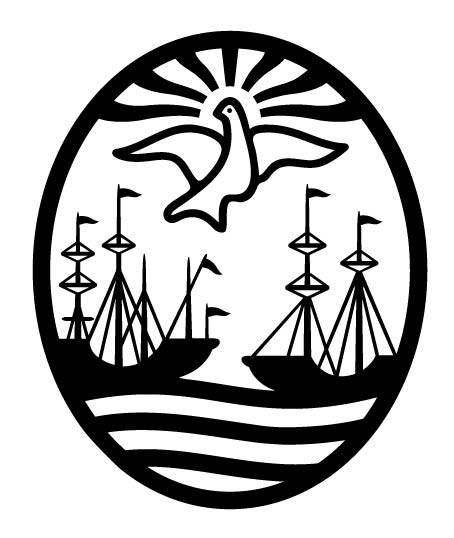 GOBIERNO DE  BUENOS AIRES MINISTERIO DE EDUCACIÓN E INNOVACIÓN Año 2018Dirección de Formación DocenteEscuela Normal Superior N° 7 “José María Torres”RECTIFICACIÓN DE JURADOLLAMADOS  A  SELECCIÓN  DE ANTECEDENTESLa Rectoría de   Superior Nº  7  informa la rectificación del Jurado del llamado de selección de antecedentes de la siguiente instancia curricular:*Instancias Curriculares: Enseñanza de las Ciencias Sociales I y IIComisión evaluadora: Prof. Javier Trimboli, Prof. Betina Askelrad y Prof. Gisela Andrade (Jurado Externo)*Instancia Curricular: Historia Social y Política de la Educación ArgentinaComisión evaluadora: Prof. Paola Rubinsztain, Prof. Adriana Sabella y Susana Schoo (Jurado externo)